5В классРебенок Людмила Сергеевна№п/пФИО обучающегосяСкриншот станицы достиженийСсылка на станицу достижений1Алферова Карина Сергеевна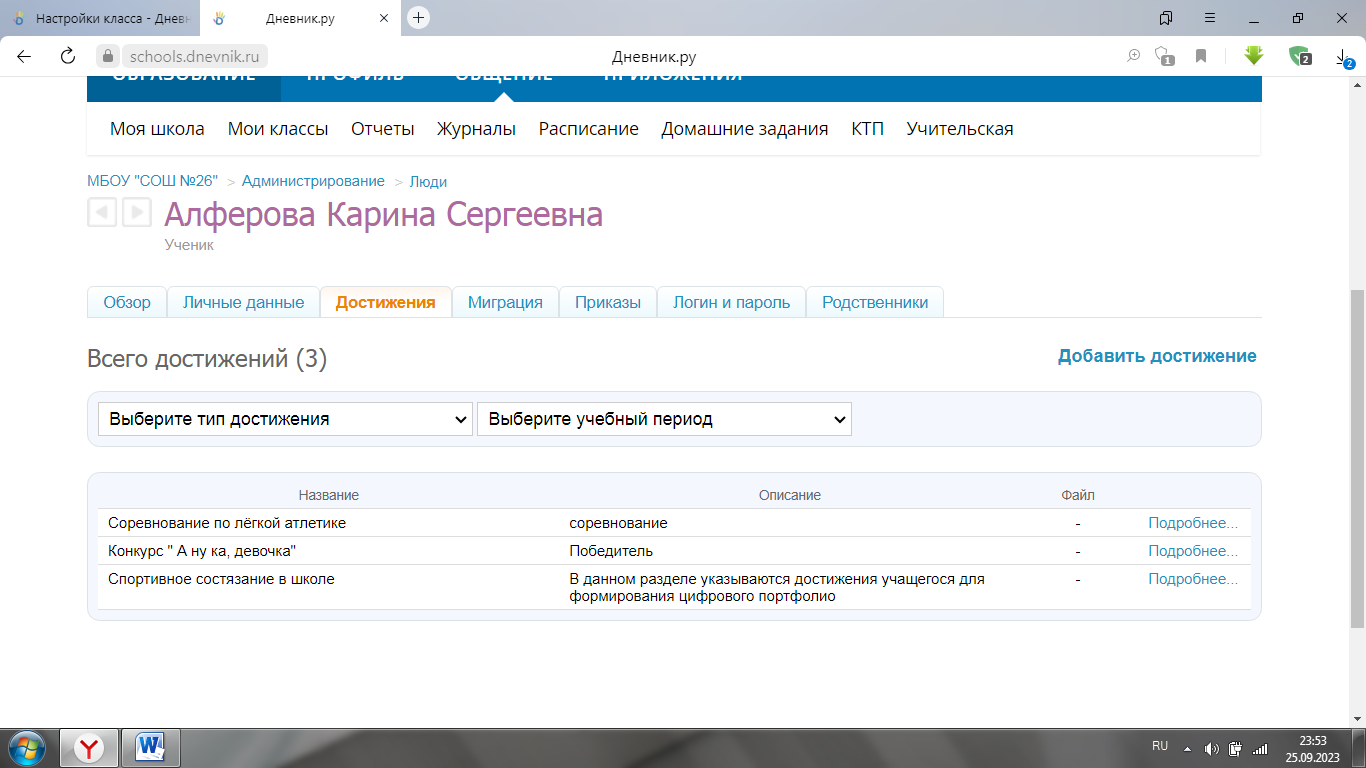 https://schools.dnevnik.ru/v2/admin/persons/person?person=1000017001425&school=47647&view=customachievements&class=2122333192&group=students&retgroup=2122333192368170433 2Белялова София Александровна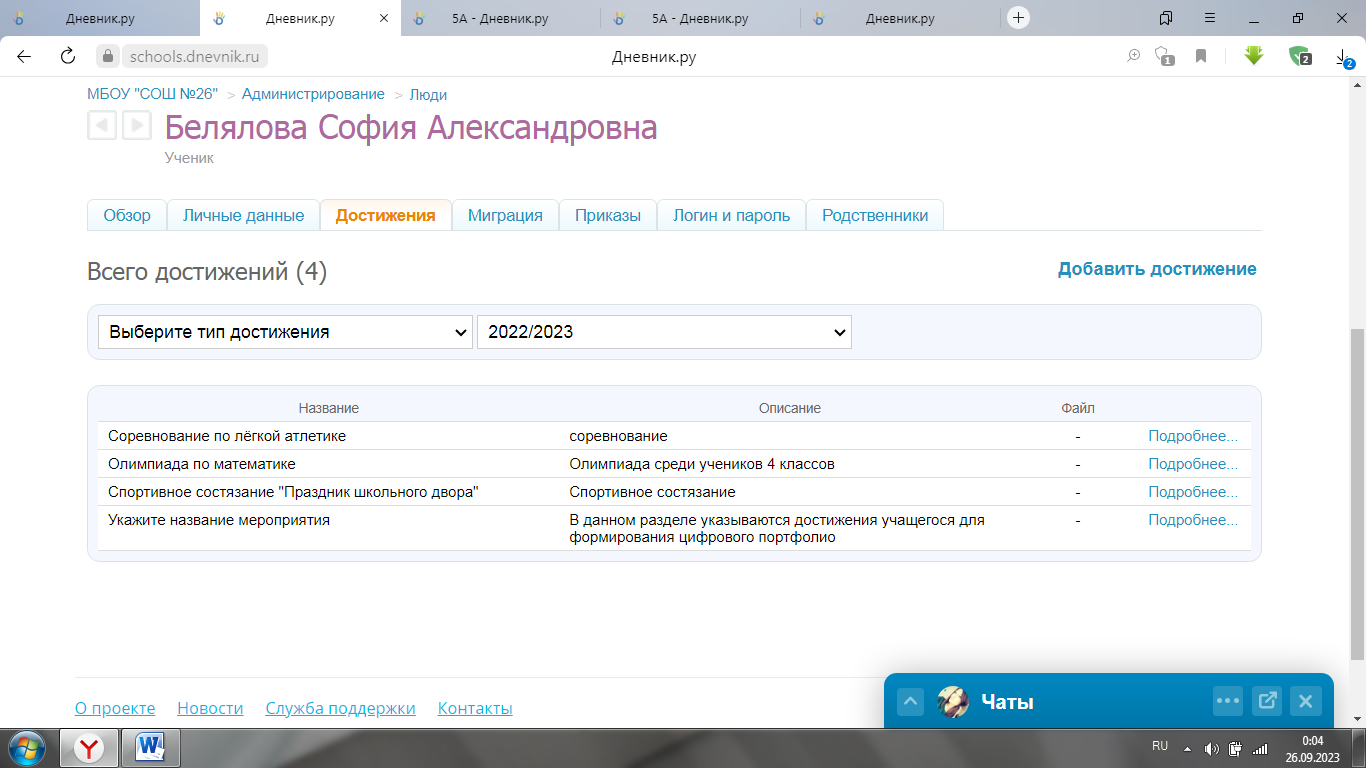 https://schools.dnevnik.ru/v2/admin/persons/person?person=1000017002786&school=47647&view=customachievements&retgroup=2122333192368170433&achtype=&studyyear=2022 3Бондаренко Тимофей Максимович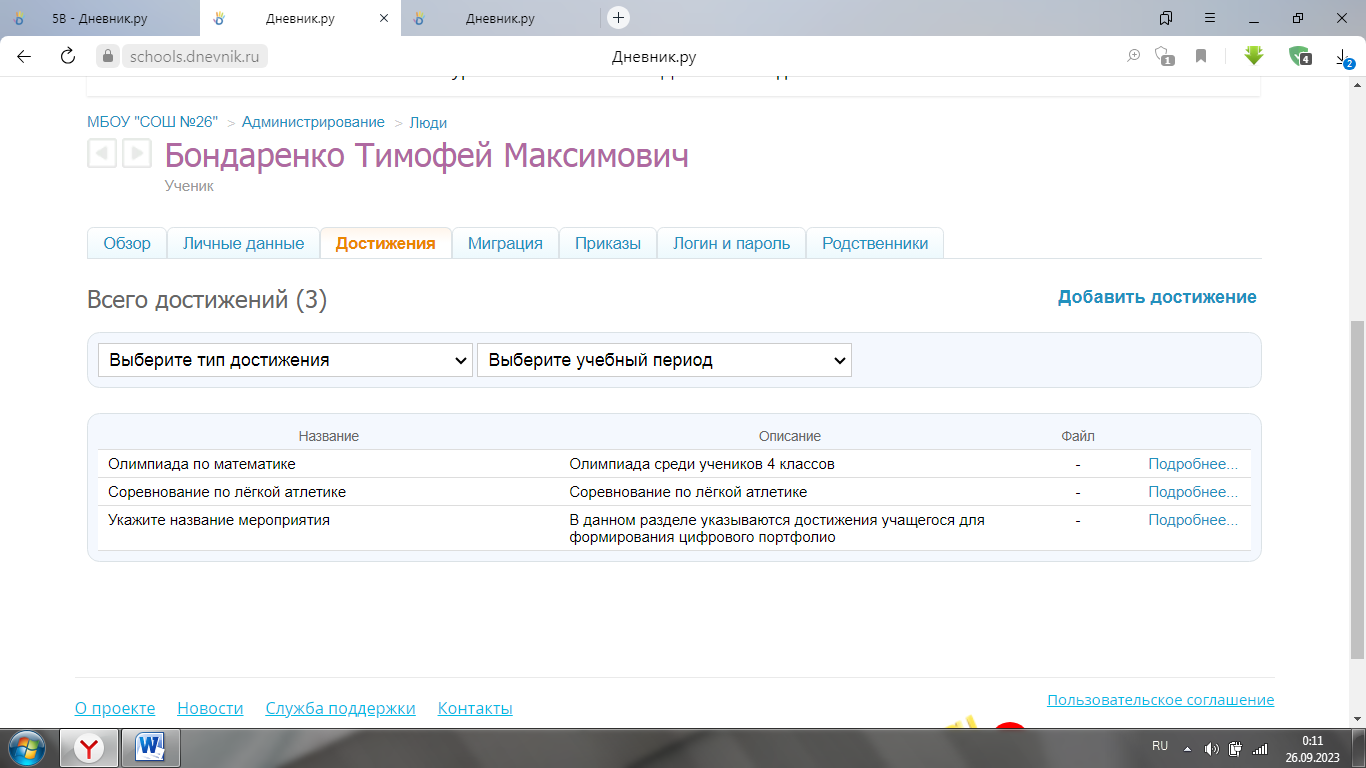 https://schools.dnevnik.ru/v2/admin/persons/person?person=1000017002794&school=47647&view=customachievements&retgroup=2122333192368170433&achtype=&studyyear= 4Бригадирова Александра Денисовна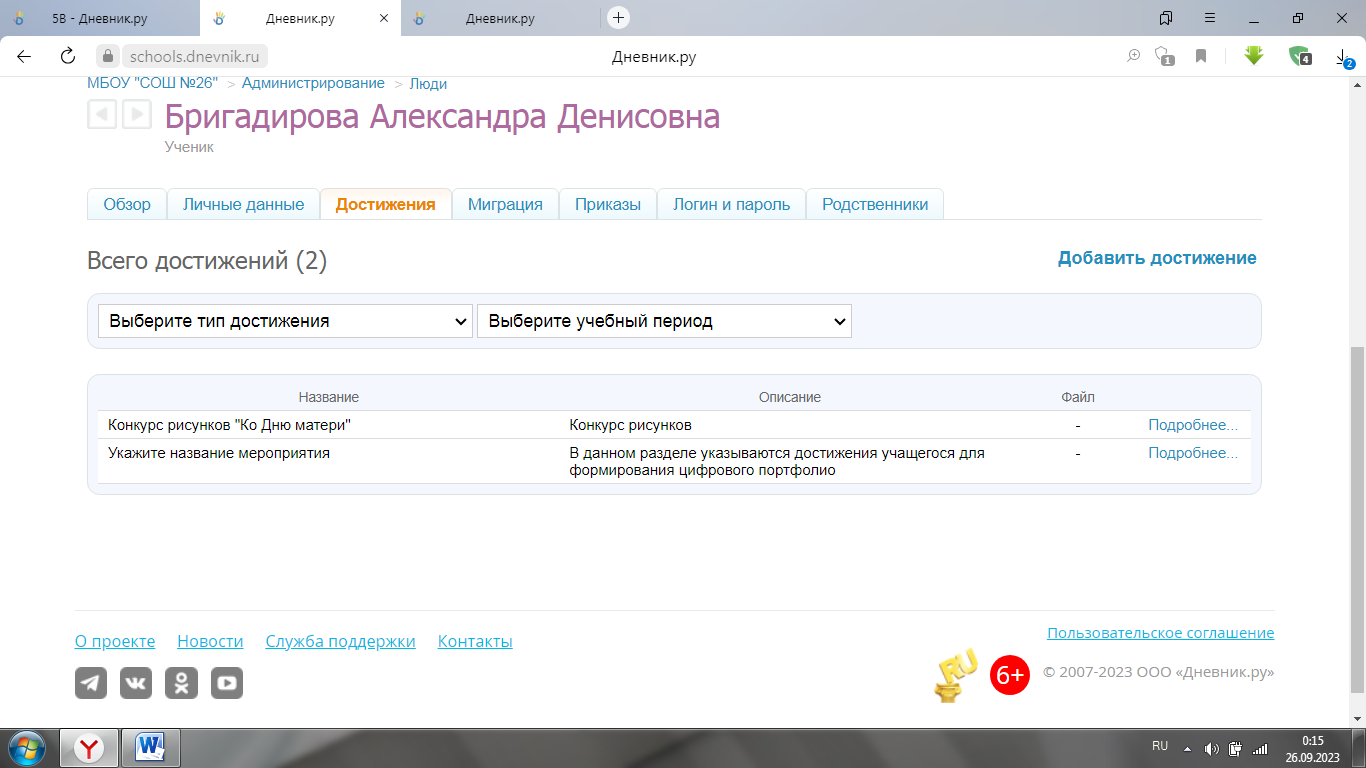 https://schools.dnevnik.ru/v2/admin/persons/person?person=1000017002803&school=47647&view=customachievements&class=2122333192&group=students&retgroup=2122333192368170433 5Галямина Виктория Денисовна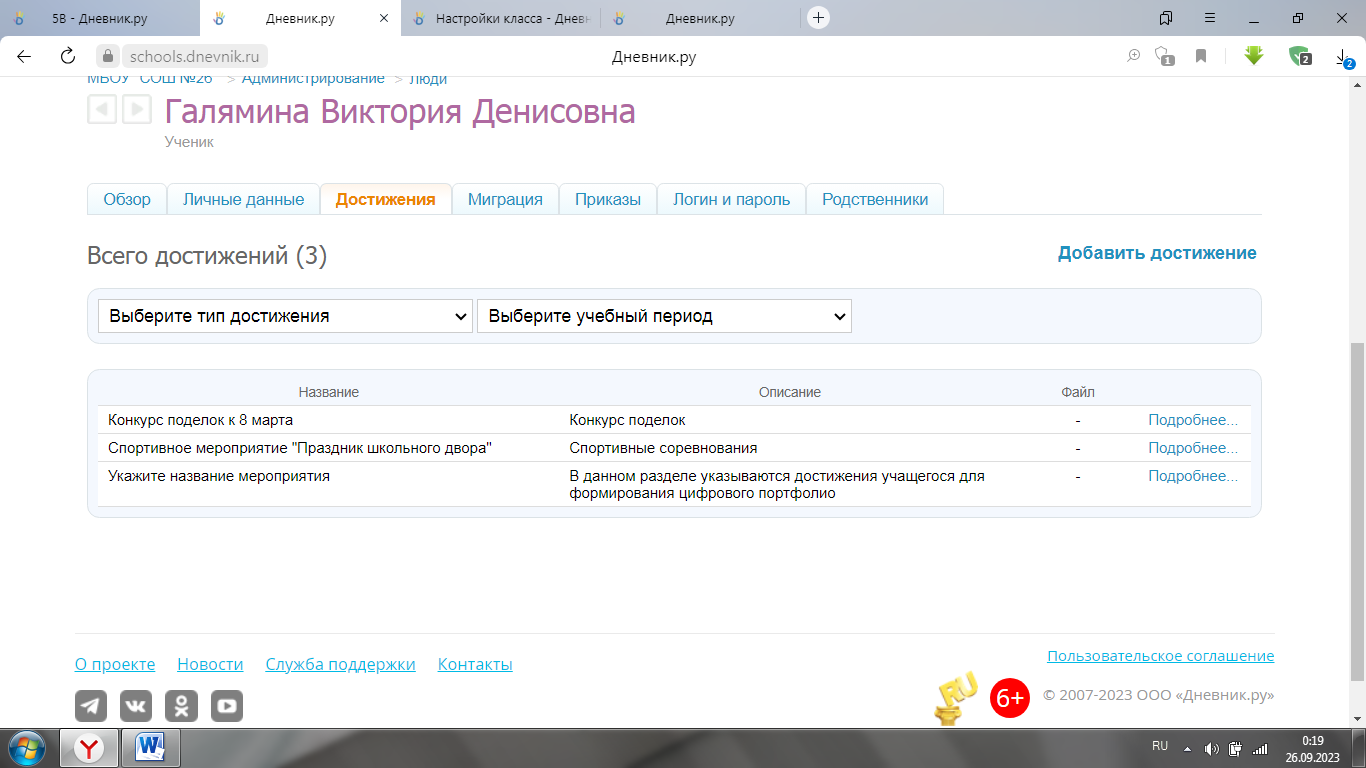 https://schools.dnevnik.ru/v2/admin/persons/person?person=1000017002874&school=47647&view=customachievements&class=2122333192&group=students&retgroup=2122333192368170433 6Дёмина Татьяна Дмитриевна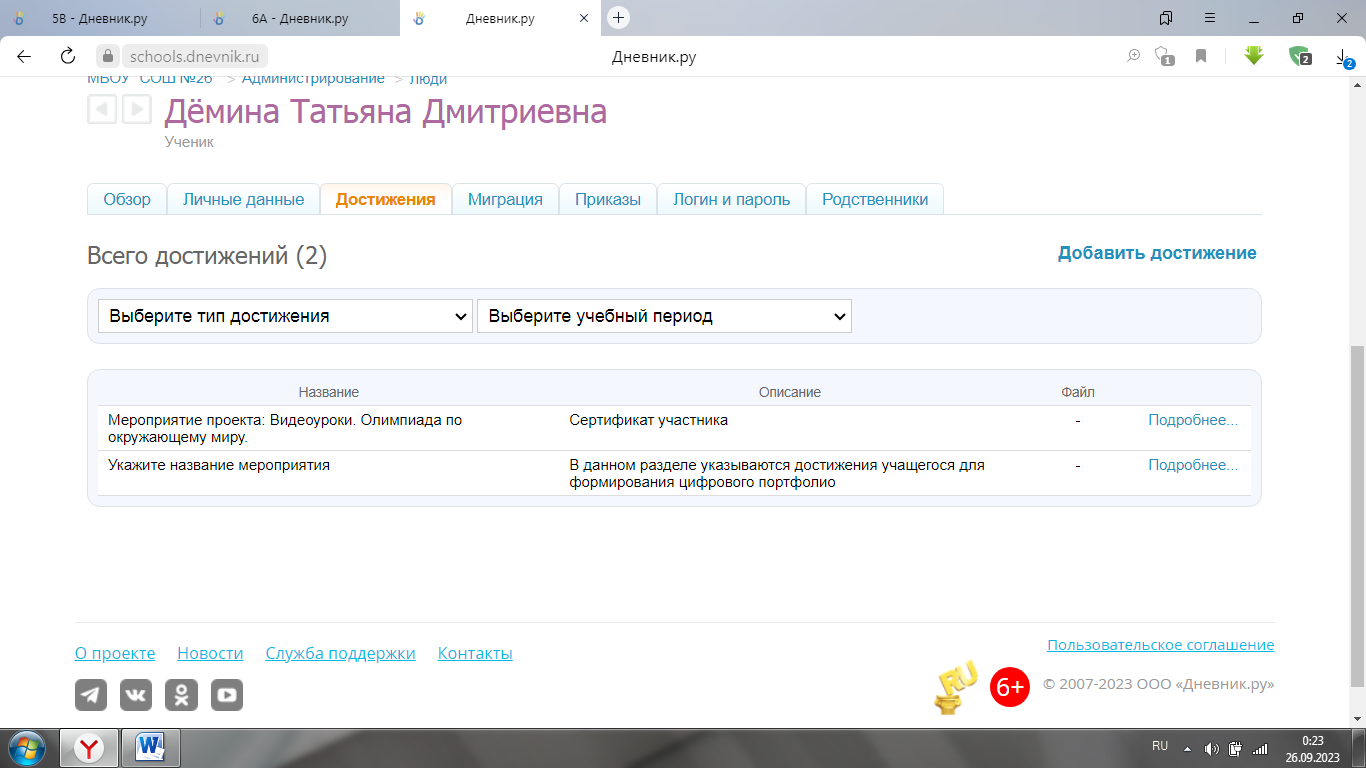 https://schools.dnevnik.ru/v2/admin/persons/person?person=1000017002885&school=47647&view=customachievements&class=2122333192&group=students&retgroup=2122333192368170433 7Загайнова Людмила Павловна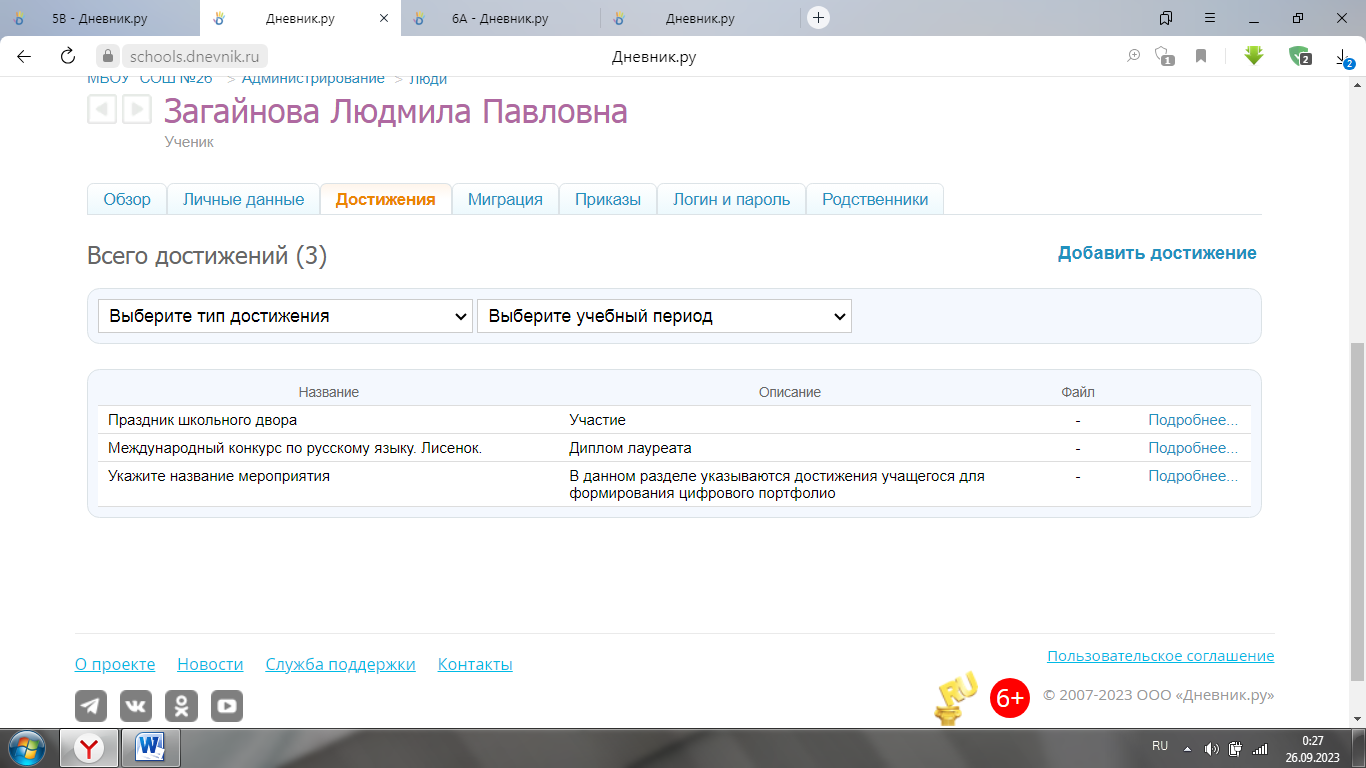 https://schools.dnevnik.ru/v2/admin/persons/person?person=1000017002894&school=47647&view=customachievements&class=2122333192&group=students&retgroup=2122333192368170433 8Каширцев Андрей Анатольевич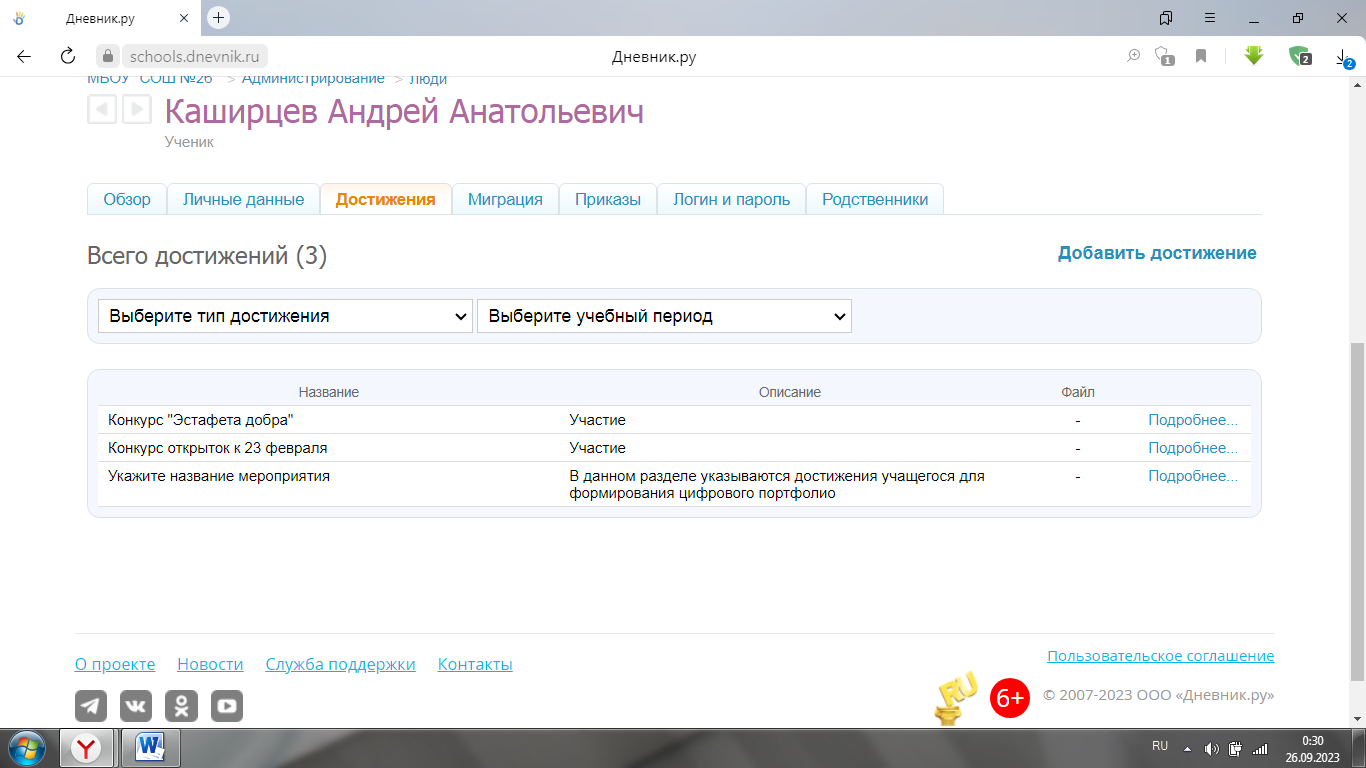 https://schools.dnevnik.ru/v2/admin/persons/person?person=1000017002937&school=47647&view=customachievements&class=2122333192&group=students&retgroup=2122333192368170433 9Киевский Егор Дмитриевич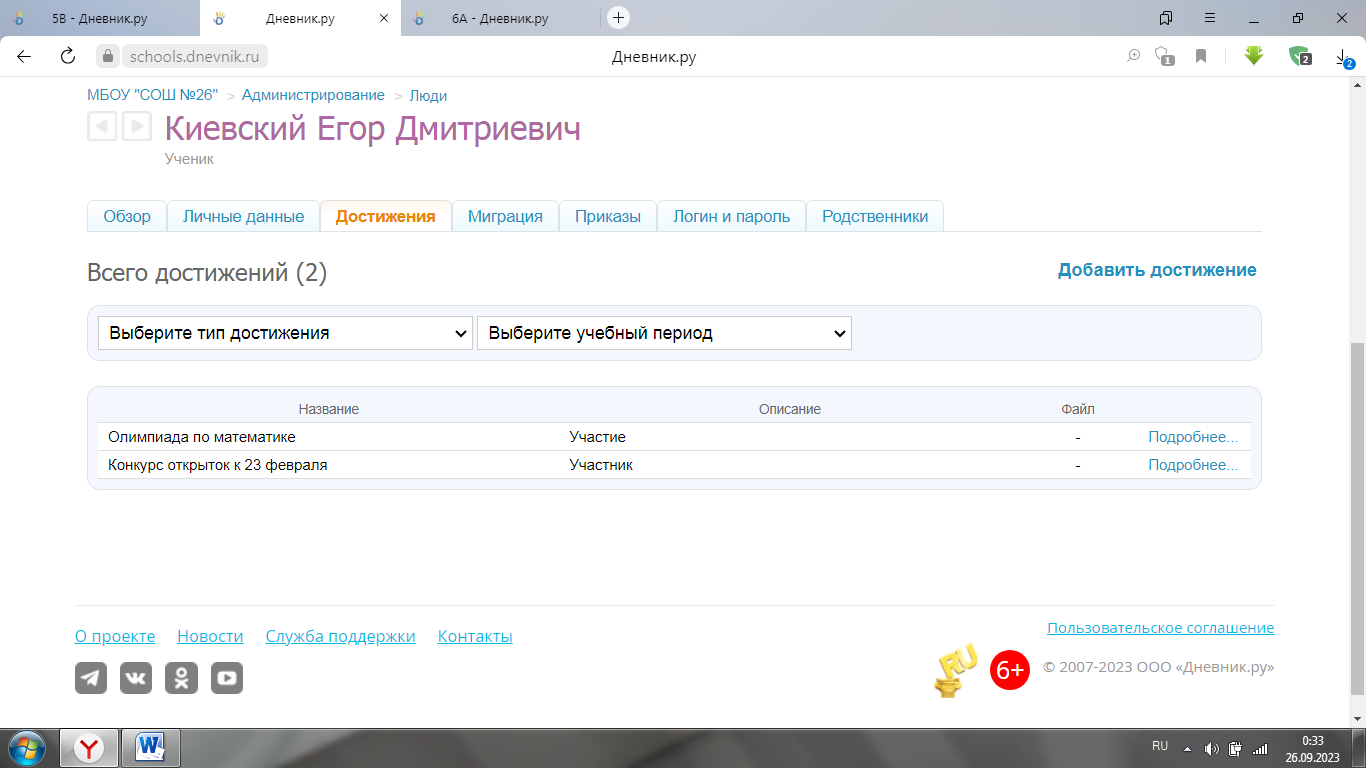 https://schools.dnevnik.ru/v2/admin/persons/person?person=1000018510688&school=47647&view=customachievements&class=2122333192&group=students&retgroup=2122333192368170433 10Киевский Кирилл Дмитриевич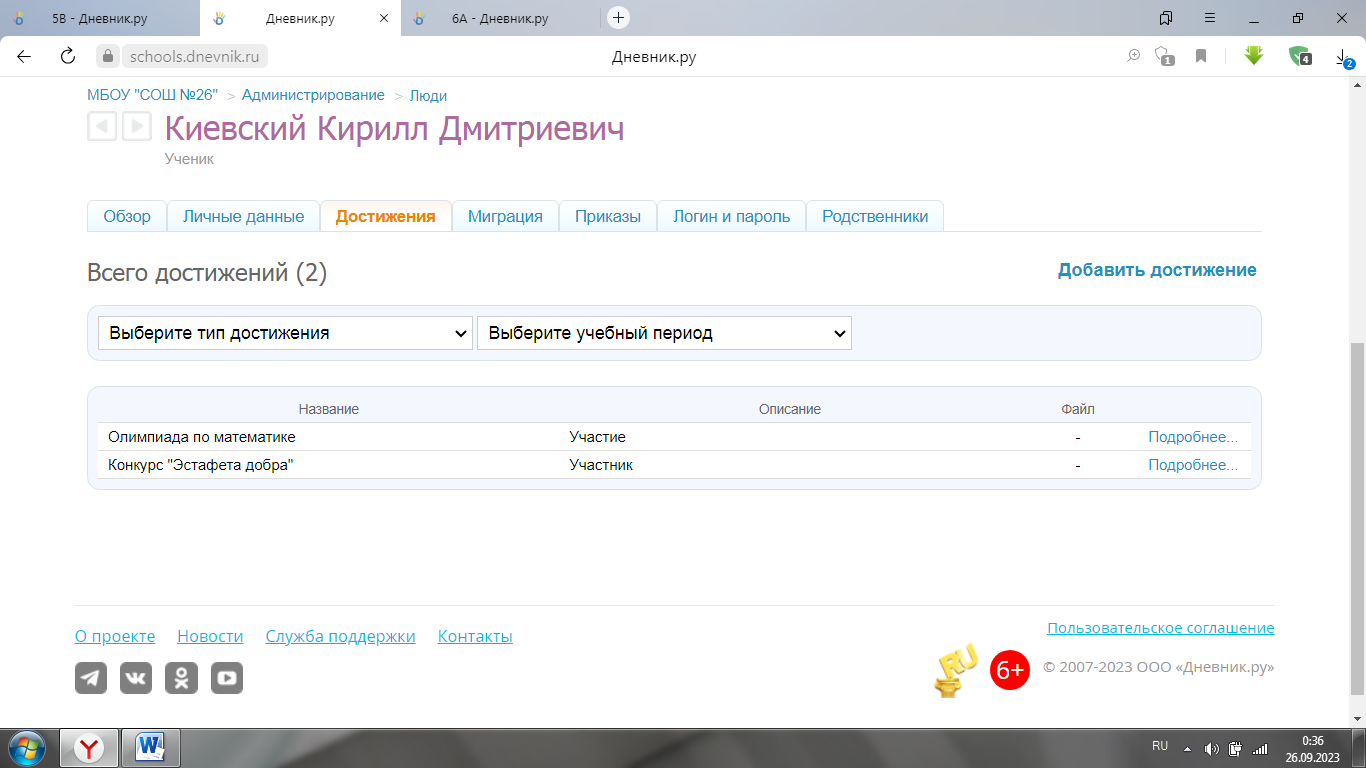 https://schools.dnevnik.ru/v2/admin/persons/person?person=1000018510692&school=47647&view=customachievements&class=2122333192&group=students&retgroup=2122333192368170433 11Колесов Кирилл Алексеевич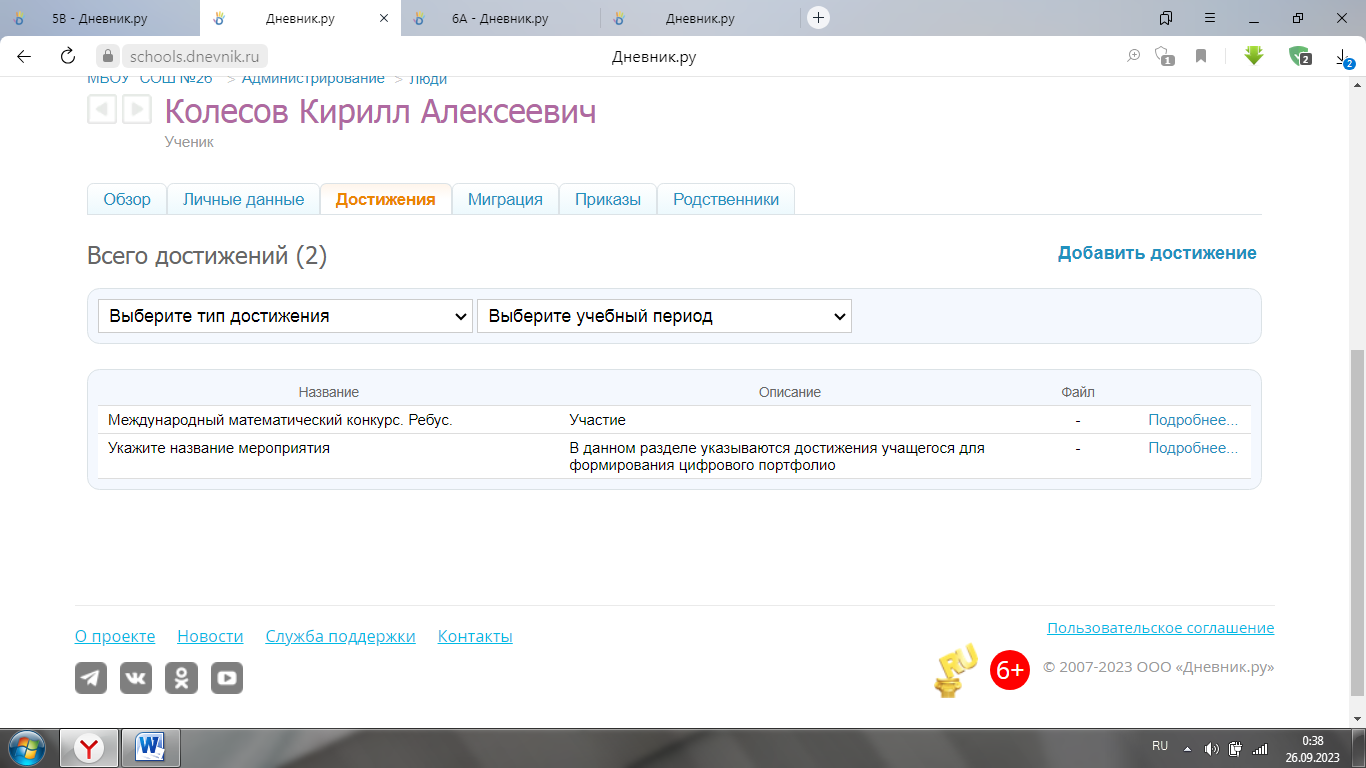 https://schools.dnevnik.ru/v2/admin/persons/person?person=1000019269338&school=47647&view=customachievements&class=2122333192&group=students&retgroup=2122333192368170433 12Краснопольская Александра Игоревна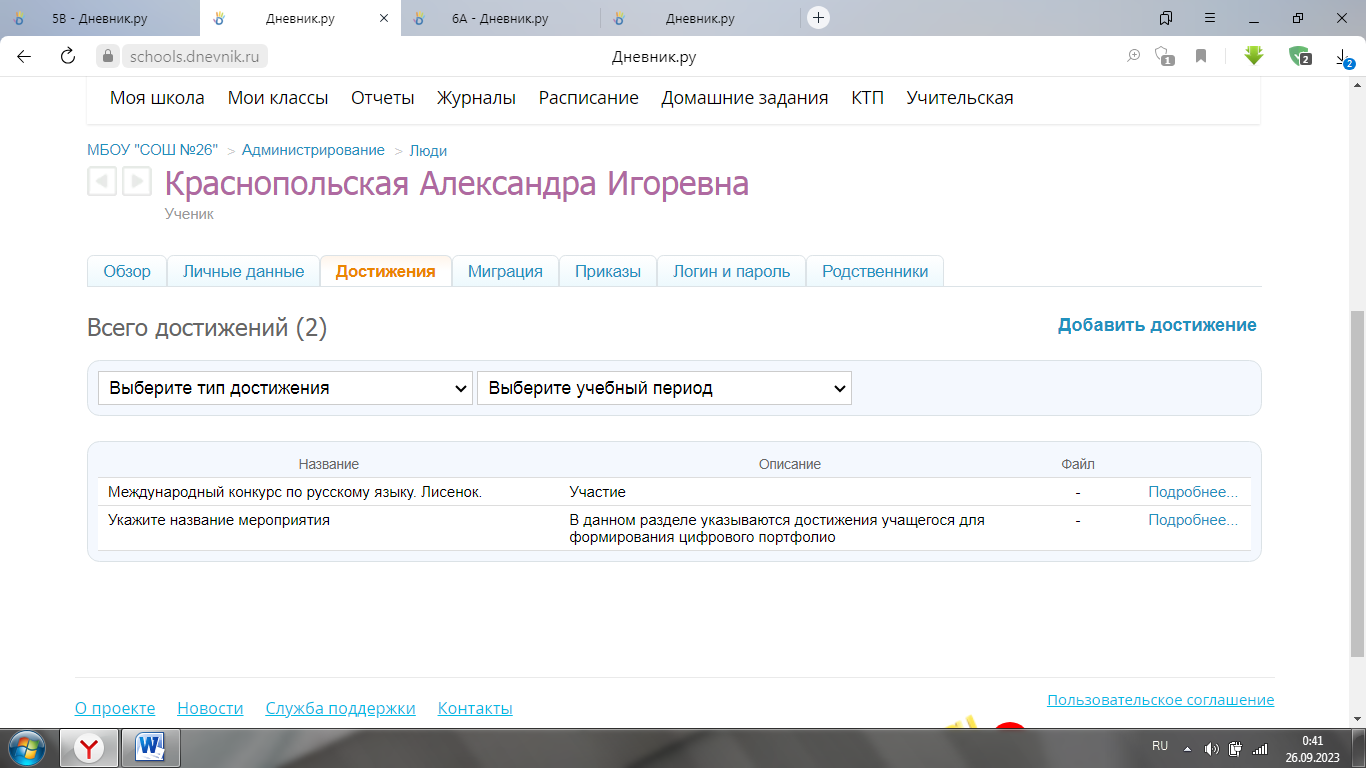 https://schools.dnevnik.ru/v2/admin/persons/person?person=1000017002948&school=47647&view=customachievements&class=2122333192&group=students&retgroup=2122333192368170433 13Маурер Игорь Иванович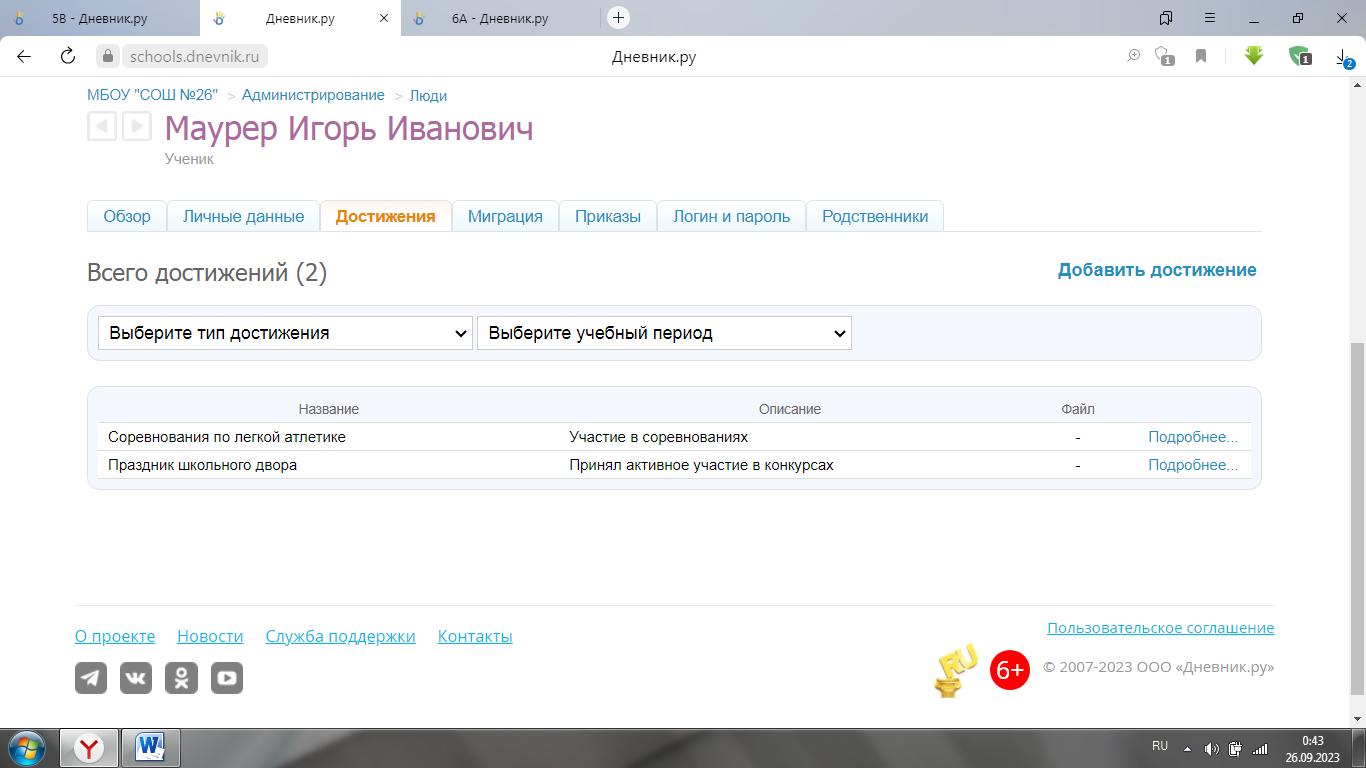 https://schools.dnevnik.ru/v2/admin/persons/person?person=1000017002964&school=47647&view=customachievements&class=2122333192&group=students&retgroup=2122333192368170433# 14Наумова Нелли Алексеевна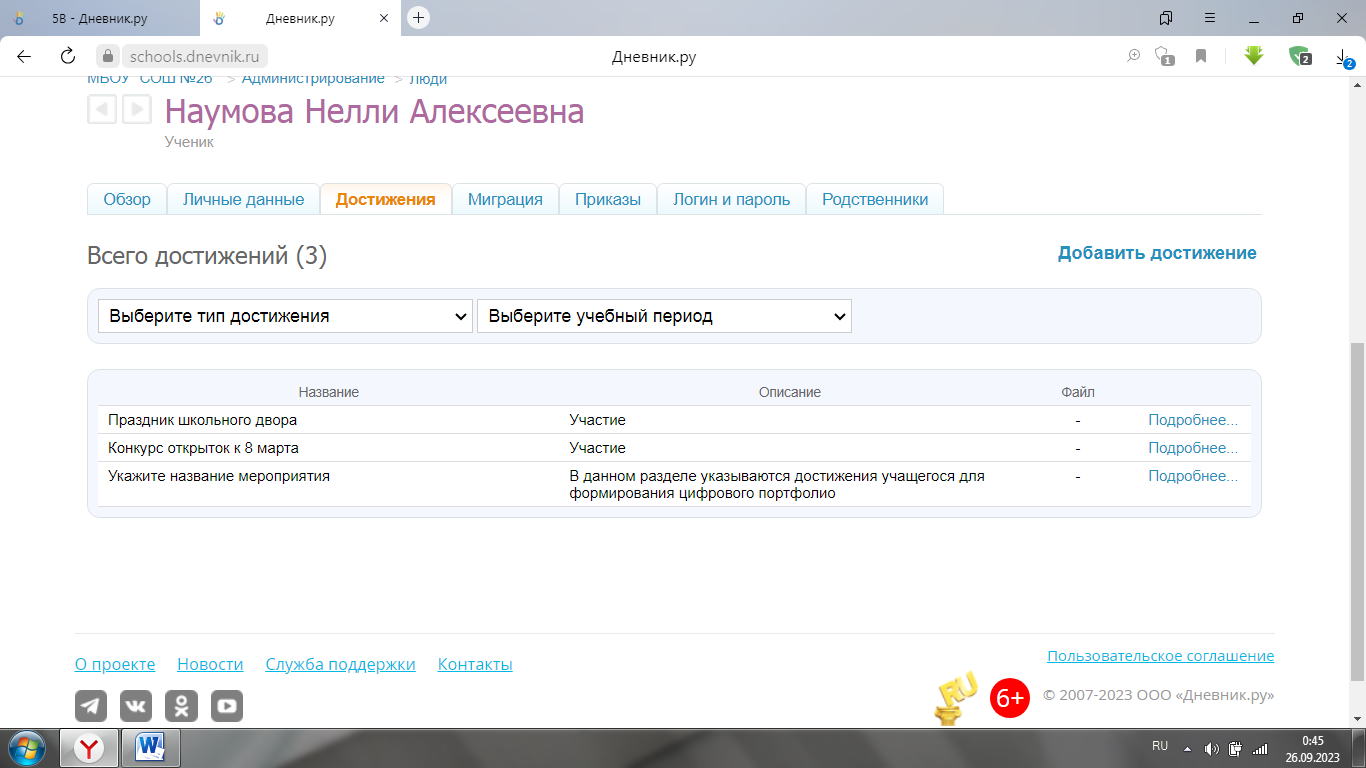 https://schools.dnevnik.ru/v2/admin/persons/person?person=1000017002976&school=47647&view=customachievements&class=2122333192&group=students&retgroup=2122333192368170433 15Павлова Милана Андреевна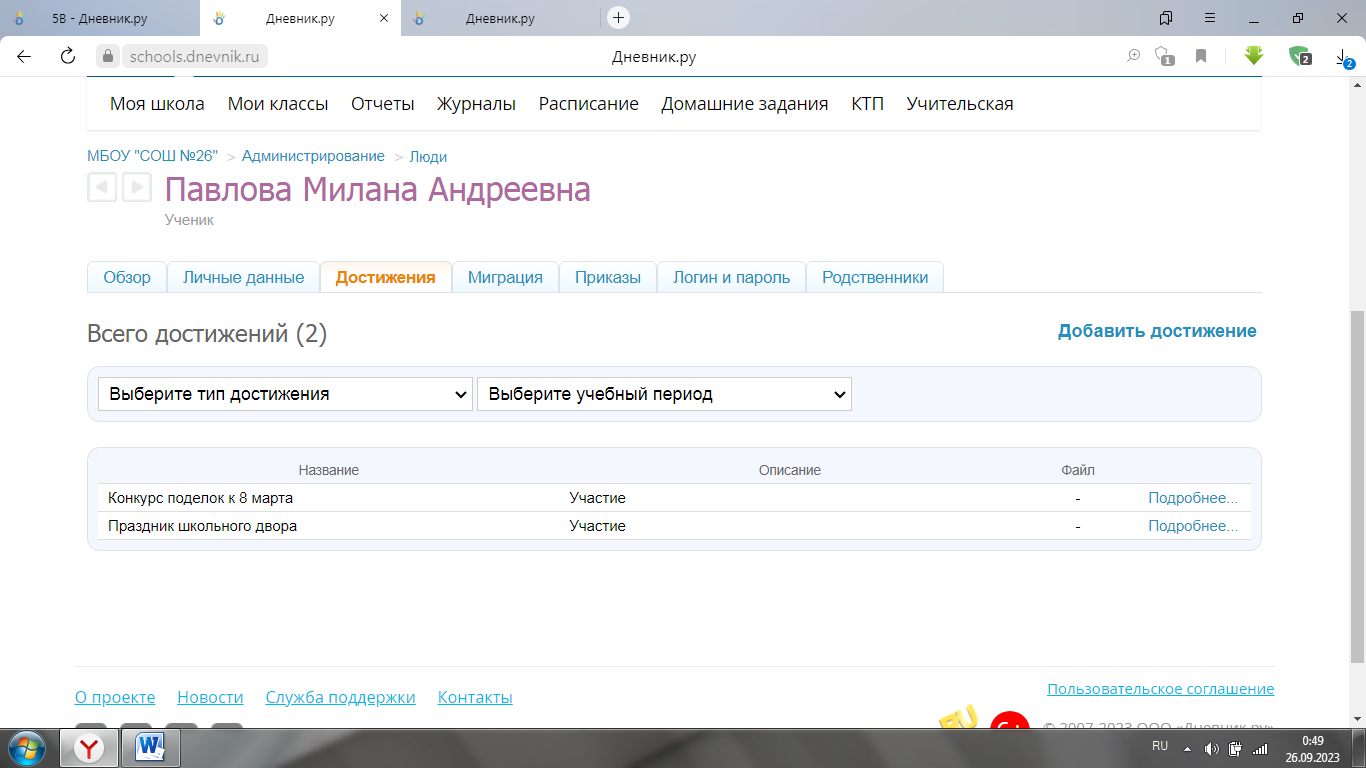 https://schools.dnevnik.ru/v2/admin/persons/person?person=1000017002984&school=47647&view=customachievements&class=2122333192&group=students&retgroup=2122333192368170433 16Пух Есения Владимировна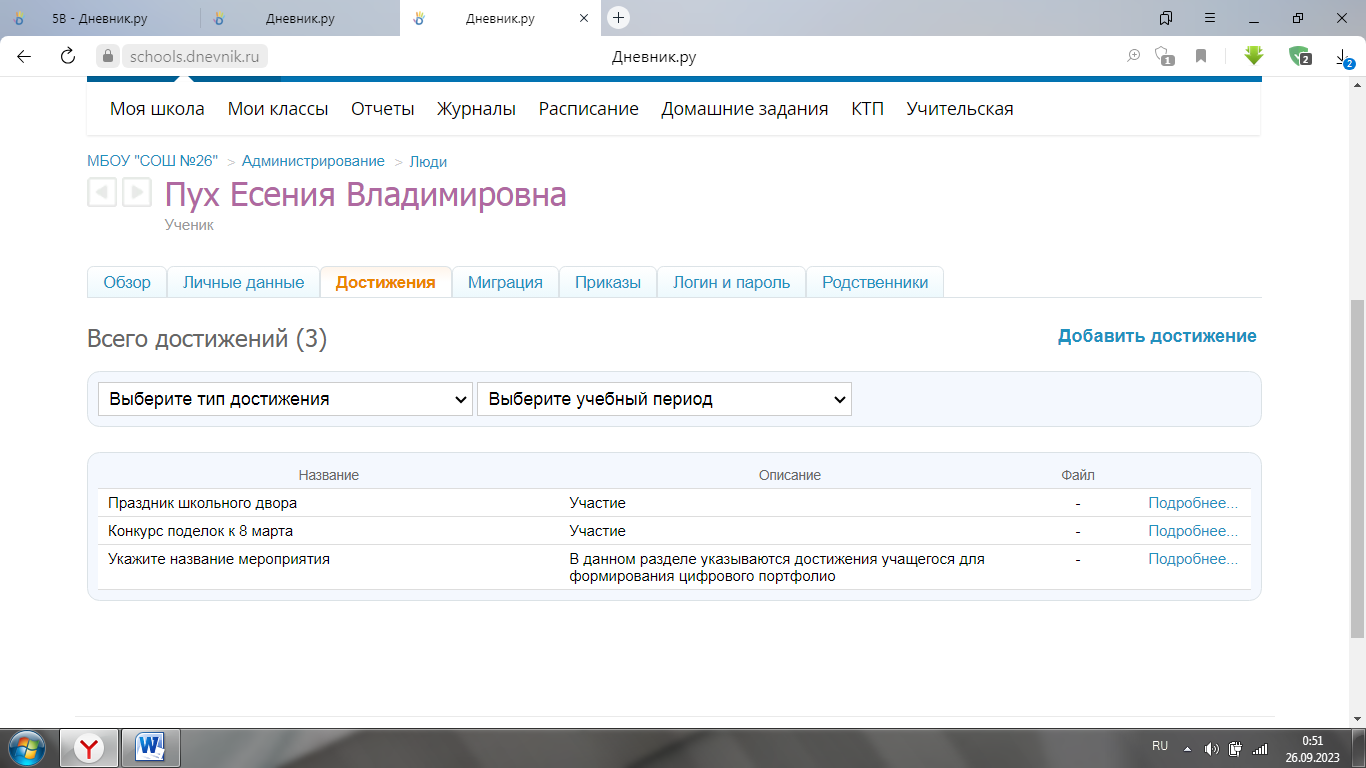 https://schools.dnevnik.ru/v2/admin/persons/person?person=1000017002994&school=47647&view=customachievements&class=2122333192&group=students&retgroup=2122333192368170433 17Роганов Артем Сергеевич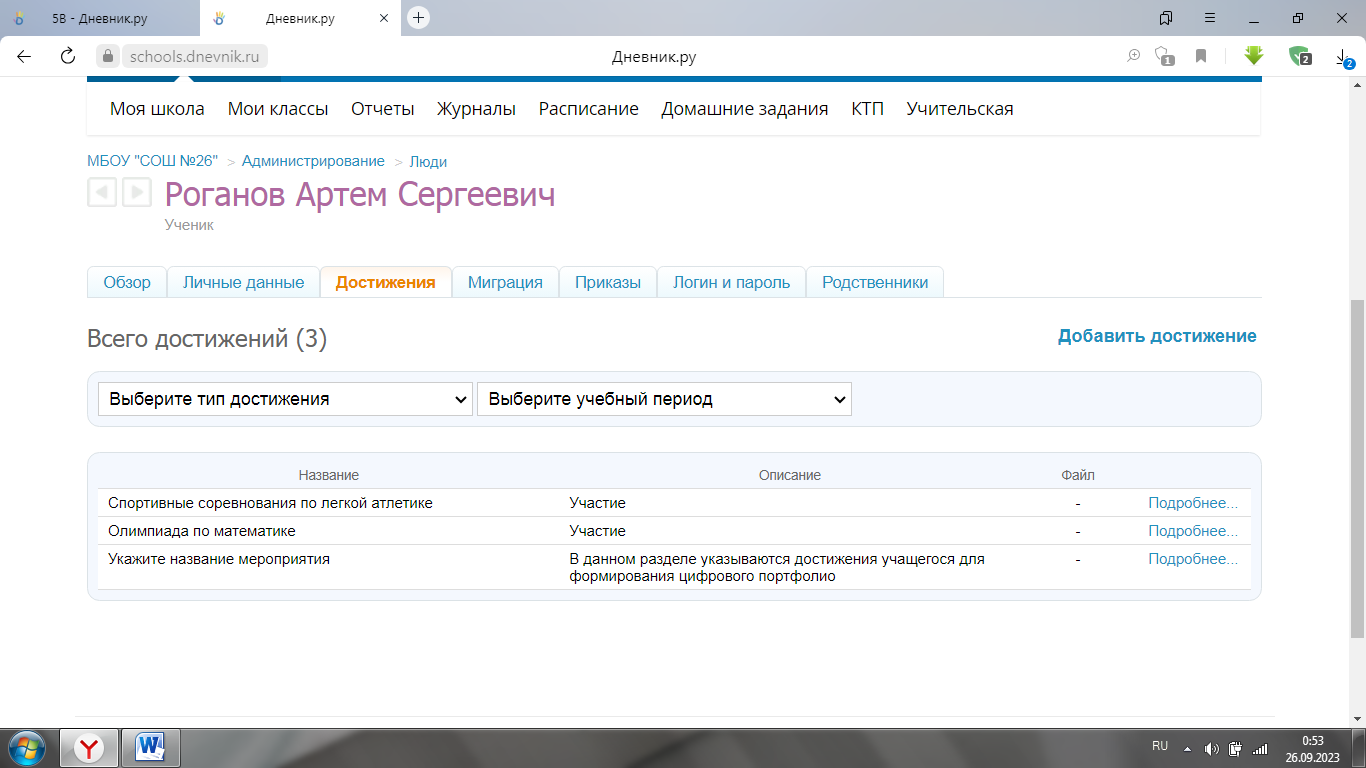 https://schools.dnevnik.ru/v2/admin/persons/person?person=1000017002999&school=47647&view=customachievements&class=2122333192&group=students&retgroup=2122333192368170433 18Филиппов Александр Сергеевич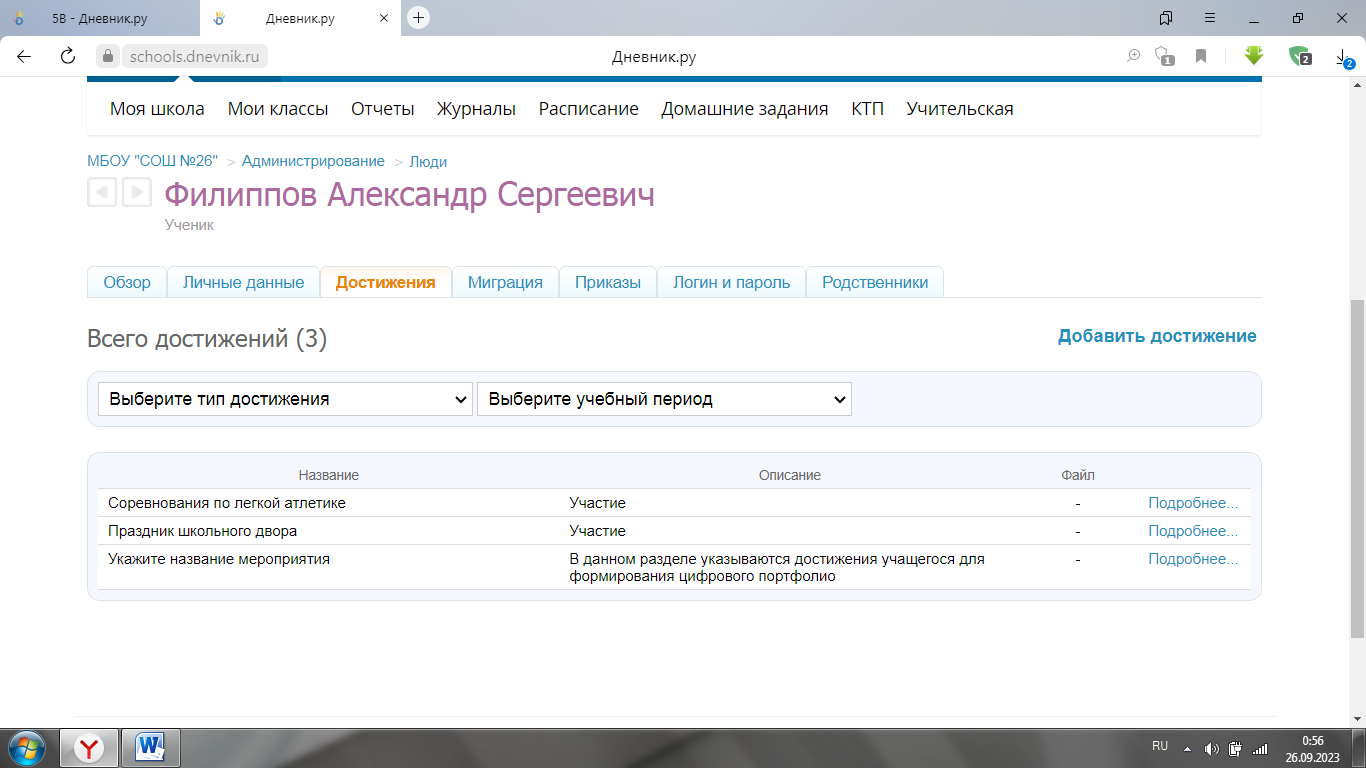 https://schools.dnevnik.ru/v2/admin/persons/person?person=1000019296208&school=47647&view=customachievements&class=2122333192&group=students&retgroup=2122333192368170433 19Фирсов Виталий Васильевич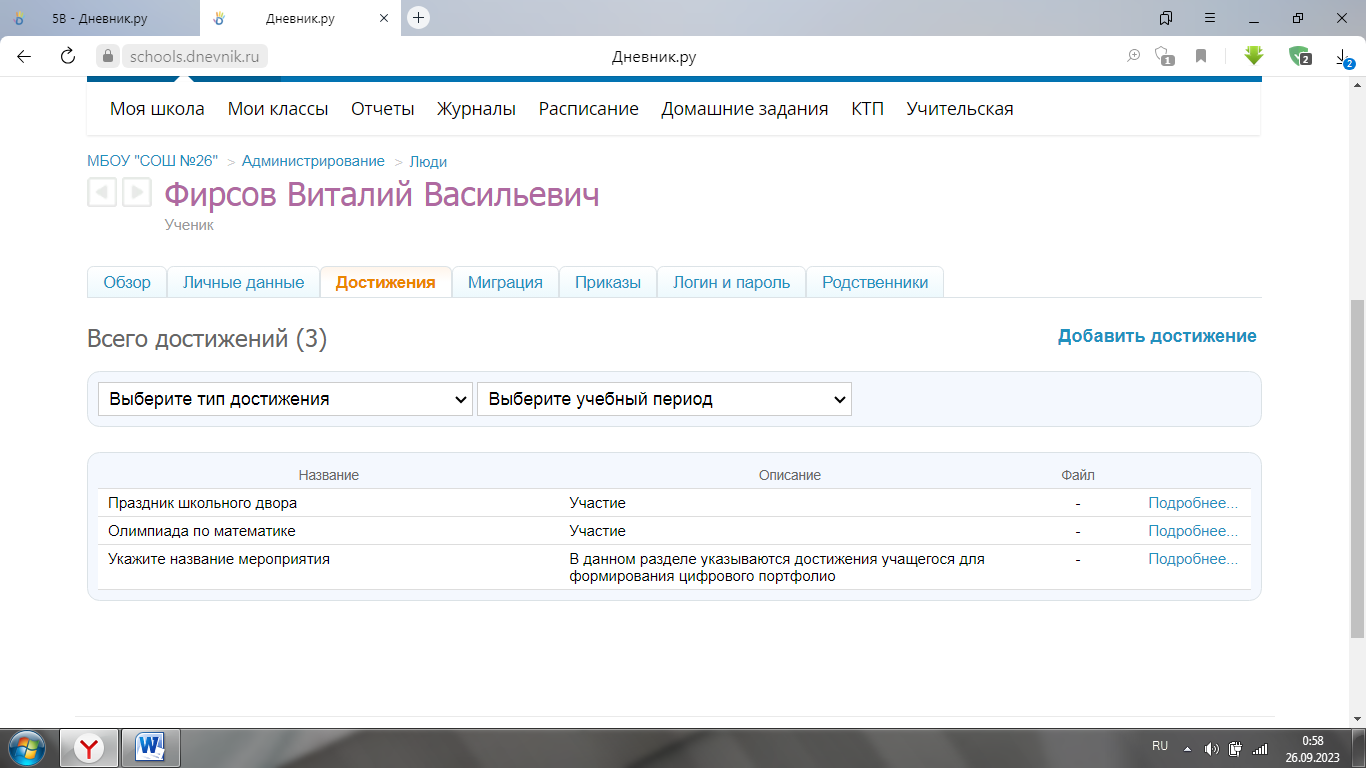 https://schools.dnevnik.ru/v2/admin/persons/person?person=1000018510687&school=47647&view=customachievements&class=2122333192&group=students&retgroup=2122333192368170433 